Принят                                                                                                                        УтвержденоНа педагогическом совет                                                                                  Заведующая МКДОУ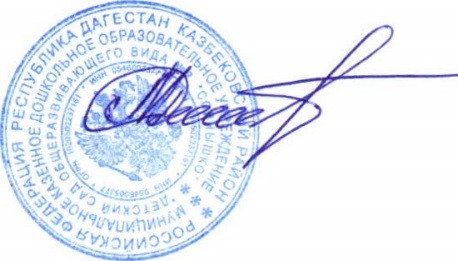 протокол № 35 от 30.03.2023г.                                                               «Детский сад №2 «Солнышко»                                                                                                           _______________Мусаева Д.С.                                                                                                         приказ № 87 «А» от 01.03.2023г.Отчетпо результатам самообследования МКДОУ «Детский сад №2 «Солнышко» за 2022 год Настоящий отчет подготовлен по результатам проведения самообследования, согласно требованиям федерального законодательства, которое обязывает образовательные организации ежегодно осуществлять процедуру самообследования и размещать соответствующий отчет на сайте организации (статья 28 Федерального закона от 29 декабря 2012 г. № 273-ФЗ «Об образовании в Российской Федерации (с изменениями и дополнениями). Самобследование проводилось в соответствии с требованиями: -Постановления Правительства Российской Федерации от 05.08.2013 г. № 662 «Об осуществлении мониторинга системы образования»; - Приказа Министерства образования и науки РФ от 14 июня 2013 г. № 462 «Об утверждении Порядка проведения самообследования образовательной организацией» и от 10 декабря 2013 г. -Положения о порядке проведения самообследования МКДОУ «Улыбка», утвержденное приказом заведующего от 01.03.2023г. № 87 «А»Цель самообследования  - обеспечение доступности и открытости информации о деятельности МКДОУ «Детский сад №2 «Солнышко». Форма проведения самообследования - отчет, включающий аналитическую часть и результаты анализа показателей деятельности детского сада. Состав рабочей группы: Председатель – заведующая ДОУ Мусаева Д.С. Члены рабочей группы - ст. воспитатель Халилова Ж.А.Завхоз -  Гитинова П.Н.Медсестра – Муфатыкова М.Т.1. Общая характеристика образовательной организации Полное наименование: Муниципальное казенное дошкольное образовательное учреждение «Детский сад №2 «Солнышко» (Далее – МКДОУ «Детский сад №2 «Солнышко») Сокращенное наименование: МКДОУ «Детский сад №2 «Солнышко» Место нахождения (юридический и фактический адрес), место хранения документов: Российская Федерация, Республика Дагестан, Казбековский район, пгт. Дубки, 3-30 «А» 368152Место нахождения Учреждения   Российская Федерация, Республика Дагестан, Казбековский район, пгт. Дубки, 3-30 «А» 368152Телефон: 8 928 060 10 55 Сайт ДОУ:  https://k1dbk.siteobr.ruЭлектронный адрес: dubkidou2@mail.ruТип: дошкольное образовательное учреждение  Вид: детский сад общеразвивающего вида  Организационно-правовая форма: казенное учреждение Режим работы: функционирует в режиме полного дня с 12-ти часовым пребыванием детей с 07.00 до 19.00, в режиме 5-дневной рабочей недели Руководитель организации: заведующая Мусаева Д.С. Учредитель: МО «Казбековский район, от лица которой, действует управление образования Администрации Казбековского района (сокращенное наименование - управление образования РУО). Система договорных отношений, регламентирующих деятельность детского сада представлена: Договором о взаимоотношениях между МКДОУ и Учредителем; Трудовым договором с руководителем МКДОУ; Коллективным договором; Договором с родителями. Наличие и реквизиты документов ДОУ:         - Устав детского сада: от № 143 от 23.05.2016 г        - Лицензия на осуществление образовательной деятельности, бессрочная, регистрационный №8554 от 30. 06. 2016 г, серия 05Л01 № 0002941         - Санитарно-эпидемиологическое заключение Санитарно- эпидемиологическое заключение № 05.06.03.000.М.000009.01.13 от 18.01.2013 г. Управление Федеральной службы по надзору в сфере защиты прав потребителей и благополучия человека по Республике Дагестан г. Кизилюрте .       - Лист записи Единого государственного реестра юридических лиц от 23.05.2016 г. Межрайонной инспекцией федеральной налоговой службы № 17 по Республике Дагестан      - Лист записи Единого государственного реестра юридических лиц от 16.01.2013 г. Межрайонной инспекцией федеральной налоговой службы № 17 по Республике Дагестан     - Лицензия на медицинскую деятельность от 19.07.2019 г. ЛО-05-01002171Программы:  - «Программа развития МКДОУ на 2020-2025 годы»;  - «Основная общеобразовательная программа ДОУ на 2022-2023 годы»; - «Региональная образовательная программа дошкольного образования Р.Д в соответствие с ФГОС»  Условия приема воспитанников в ДОУ - Прием в ДОУ осуществляется в соответствии с Правилами приема воспитанников и порядка перевода, отчисления и восстановления воспитанников в МКДОУ через АИС «Электронный детский сад» и Административным регламентом. Отношения между родителями воспитанников и законными представителями строятся на договорной основе. Общее количество групп и детей – 5/143Язык обучения и воспитания детей: русский. 1.2. Сведения об объектах ДОУ. Материально-техническая база ДОУ. Детский сад размещён в 2-х этажном здании, построенном в 1973г.  площадь помещения детсада–  551 кв. м.  общая площадь территории детского сада -7592 кв. м.Территория МКДОУ ограждена забором и озеленена, оборудована наружным освещением. Мусорные баки расположены за территорией в соответствии с требованиями СанПиН. Здание двухэтажное, имеется автономное отопление, подведены вода и канализация. Полностью оснащено сантехническим оборудованием. Здание отвечает требованиям СанПиН и пожарной безопасности. Состояние удовлетворительное. В здании размещены 5 групповых помещений с игровыми комнатами, прихожими, туалетами, кабинетами: психолога, медицинской сестры, методический и заведующего. В детском саду 5 групп. Группы оснащены детской мебелью в соответствии с возрастом и требованиям СанПиН, шкафами для учебно-методических и раздаточных материалов, рабочими столами и стульями для взрослых. В каждой группе имеются материалы и оборудование для поддержания санитарного состояния групп. Оснащение предметно-пространственной развивающей среды соответствует возрасту детей и ФГОС ДО. Для создания уюта и комфорта в детском саду во всех возрастных группах создана предметно-развивающая среда, которая соответствует современным требованиям стандарта дошкольного образования: игрушки, методические пособия, книги, настольные игры. Предметно-пространственная организация групповых комнат обеспечивает выбор детьми центра для организации своей свободной деятельности: - центр игры - сюжетно-ролевой и театрализованной игры; центр экспериментирования; центр для художественного творчества; центр художественной литературы; музыкальный центр; центр дорожной безопасности; -физкультурно-оздоровительный центр;  В групповых помещениях ведется воспитательно- образовательная и развивающая работа с детьми и родителями. В ДОУ созданы безопасные условия для организации образовательной деятельности воспитанников и их физического развития: игровое оборудование отвечает санитарно-эпидемиологическим правилам и нормативам, гигиеническим, педагогическим и эстетическим требованиям, требованиям безопасности. Методический кабинет полностью оборудован и функционирует с целью организации методической работы с педагогами, развития их профессионального уровня, просветительской, разъяснительной работы с родителями по вопросам воспитания и развития детей, проводятся консультации. В кабинете заведующего проводятся индивидуальные консультации, беседы спедагогическим, медицинским, обслуживающим персоналом и родителями с целью создания благоприятного климата для сотрудников и родителей. Медицинский кабинет оборудован необходимым инвентарем и медикаментами: имеются весы, ростомер, холодильник, бактерицидная лампа, тонометр, шкаф для медикаментов, весь необходимый инвентарь для работы медработника. Медработник проводит осмотр детей, антропометрию, консультативно-просветительскую работу с родителями и сотрудниками, изоляцию заболевших детей до прихода родителей. В коридорах ДОУ оборудованы стенды для выставки детских творческих работ; информационные стенды для родителей. Пищеблок оснащен современным технологическим оборудованием: электрическая плита -2шт., духовой шкаф- 1шт., плита для приготовления вторых блюд, холодильное оборудование -3 шт., весы – 2 шт. Овощехранилище приспособлено для хранения овощей. Состояние удовлетворительное. Прачечная находится внутри здания. Состояние удовлетворительное. Имеется 1 стиральная машина-автомат, 1 утюг, 1 ванна для грязного белья и мытья инвентаря, электро – водонагреватель, 1 гладильный стол. На территории детского сада оборудовано 5 участков. На всех участках имеются зеленые насаждения, разбиты цветники, садово-декоративные конструкции, игровое оборудование (машины, горки, песочницы, качели, карусели и др.) в соответствии с возрастом и требованиями СанПиН, ежедневно проводятся прогулки, игровая деятельность, досуги, праздники, развлечения, ООД по физическому развитию. Выводы: Состояние материально - технической базы соответствует педагогическим требованиям современного уровня образования, требованиям техники безопасности, санитарно-гигиеническим нормам, что позволяет педагогам проводить образовательный процесс на должном уровне. Педагогический процесс обеспечен учебно-методической литературой и дидактическим материалом, развивающими играми, игрушками и игровыми предметами в соответствии с ФГОС ДО. Программно-методическое обеспечение педагогического процесса направлено на выполнение государственного стандарта дошкольного образования, что связано с использованием технологий, обеспечивающие гармоничное развитие ребенка, ориентацию на удовлетворение социального заказа. Имеющееся оборудование используется рационально, ведётся учёт материальных ценностей, приказом по ДОУ назначены ответственные лица за сохранность имущества. 1.3. Содержание и оценка организации образовательной деятельности в ДОУ Образовательный процесс выстроен в соответствии с основной общеобразовательной программой «Мозайка» под редакцией «Мозаика» В.Ю. Белькович, Н.В. Гребенкина, И.А. Кильдышева.В Программе отражено базовое содержание образования детей дошкольного возрастов (от 2 до 7 лет), обеспечивающее полноценное, разностороннее развитие ребенка до уровня, соответствующего возрастным особенностям и требованиям современного общества. Программа задает основополагающие принципы, цели и задачи воспитания детей дошкольного возраста, создавая простор для творческого использования различных педагогических технологий. Содержание программы представлено по пяти образовательным областям ФГОС ДО: социально-коммуникативное, познавательное, речевое, художественно-эстетическое и физическое развитие. Программа: соответствует принципу развивающего образования, целью которого является развитие ребенка; сочетает принципы научной обоснованности и практической применимости; обеспечивает единство воспитательных, развивающих и обучающих целей и задач процесса образования детей дошкольного возраста, в процессе реализации которых формируются такие знания, умения и навыки, которые имеют непосредственное отношение к развитию детей дошкольного возраста; строится с учетом принципа интеграции образовательных областей в соответствии с возрастными возможностями и особенностями воспитанников, спецификой и возможностями образовательных областей; основывается на комплексно-тематическом принципе построения образовательного процесса; предусматривает решение программных образовательных задач в совместной деятельности взрослого и детей, и самостоятельной деятельности детей не только в рамках непосредственно образовательной деятельности, но и при проведении режимных моментов в соответствии со спецификой дошкольного образования; предполагает построение образовательного процесса на адекватных возрасту формах работы с детьми. Основной формой работы с детьми дошкольного возраста и ведущим видом деятельности для них является игра. Реализация содержания всех образовательных областей основывается на следующих принципах: Ориентировка на потенциальные возможности ребенка. Реализация принципа «от общего к частному», специфика которого в этом возрасте заключается в том, что всякое частное должно выступать перед ребенком как проявление чего-то общего, т.е. не само по себе, а в системе других объектов или явлений, на основе чего познаются разные свойства, взаимосвязи. Интегрированный принцип организации освоения предлагаемого содержания, который с одной стороны, не нарушает целостность каждой из областей знаний (природа, рисование и др.), а с другой - существенно их взаимообогащает, способствует их смысловому углублению, расширяет ассоциативное информационное поле детей. Создание проблемной ситуации, характеризующихся определенным уровнем трудности, связанной с отсутствие у ребенка готовых способов их разрешения и необходимостью их самостоятельно поиска. Наглядное моделирование, демонстрирующие детям некоторые скрытые зависимости и отношения. Создание условий для практического экспериментирования с разными материалами. Продуктивное и игровое взаимодействие детей между собой и со взрослыми (диалогическое общение). Учет индивидуальных особенностей, как личностных (лидерство, инициативность, уверенность, решительность и т.п.), так и различий в возможностях и в темпе выполнения заданий и др. Создание условий для востребованности самими детьми освоенного на ОД содержания в дальнейшей свободной деятельности (игре, рисования и др.). Принципы носят здоровьесберегающий характер, обеспечивая полноценное психическое развитие, сохранение эмоциональной сферы, формирование базисных характеристик личности. Ориентируясь на ФГОС ДО к структуре основной образовательной программе дошкольного образования, педагогический коллектив основной целью своей работы видит создание благоприятных условий для полноценного проживания ребенком дошкольного детства, обеспечение становления личности ребенка и раскрытие его индивидуальности, создание условий для умственного, физического и эмоционального развития детей, обеспечение безопасности жизнедеятельности дошкольника. Образовательный процесс в ДОУ планируется и организуется в соответствии с федеральными государственными образовательными стандартами, Приказом Министерства образования науки РФ от 30.08.13 №1014 «Об утверждении порядка организации и осуществлении образовательной деятельности по основным образовательным программам ДО», СанПиН 2.4.1.3049-13 от 15.05.2013 г. № 26. Согласно учебного плана образовательная деятельность начинается первого сентября и заканчивается 31 мая. При распределении образовательной нагрузки педагоги МКДОУ используют необходимые здоровьесберегающие компоненты: вид деятельности, требующий умственного напряжения, чередуется с двигательной и музыкально-художественной деятельностью. Организован гибкий режим пребывания ребенка в ДОУ (для детей в процессе адаптации). Родители имеют возможность присутствовать в группе, помогать в организации и проведении мероприятий в рамках образовательной программы. Сведения о недельной учебной нагрузке в ДОУ составлены в соответствии с требованиями, предъявляемыми к распорядку дня в дошкольном образовательном учреждении (СанПиН 2.4.1.3049-13). Максимально допустимый объём недельной образовательной нагрузки, включая реализацию дополнительных образовательных программ для детей дошкольного возраста составляет: в группе детей младшего возраста (дети 4-го года жизни) -2 часа 45 минут, в группе детей среднего возраста (дети 5-го года жизни) - 4 часа, в группе детей старшего возраста (дети 6 года жизни) - 6 часов 15 минут.  Продолжительность ООД: для детей 4-го года жизни - не более 15 минут, для детей 5-го года жизни - не более 20 минут, для детей 6го года жизни - не более 25 минут. Максимально допустимый объем образовательной нагрузки в первой половине дня в младшей и средней группах не превышает 30 и 40 минут соответственно, а в старшей 45 мин соответственно. В середине времени, отведенного на непрерывную образовательную деятельность, проводят физкультминутку. Организованная образовательная деятельность с детьми старшего дошкольного возраста осуществляется и во второй половине дня, после дневного сна. Ее продолжительность составляет не более 25-30 минут в день. В середине непосредственно образовательной деятельности статического характера проводятся физкультминутки. Образовательная деятельность физкультурно - оздоровительного и эстетического цикла занимает не менее 50% общего времени, отведенного на непосредственно образовательную деятельность. Учебно-методическое обеспечение в учреждении соответствует требованиям реализуемой Программы, обеспечивает образовательную деятельность, присмотр и уход. Педагоги имеют возможность пользоваться как фондом учебно-методической литературы, так и электронно-образовательными ресурсами. 1.4. Особенности образовательного процесса В основе образовательного процесса лежит взаимодействие педагогического персонала, администрации и родителей. Участниками образовательного процесса являются дети, родители, педагоги. Основные формы организации образовательного процесса: совместная деятельность взрослого и воспитанников в рамках непосредственно образовательной деятельности по освоению основной общеобразовательной программы и при проведении режимных моментов; самостоятельная деятельность воспитанников. Образовательная деятельность с детьми строится с учётом индивидуальных особенностей детей и их способностей. Выявление и развитие способностей воспитанников осуществляется в любых формах образовательного процесса. При организации образовательного процесса учитываются национально-культурные, климатические условия. В работе с детьми педагоги используют образовательные технологии деятельностного типа: развивающего обучения, проектную деятельность, игровую технологию. Выводы: Программа реализуются с учетом возрастных и индивидуальных особенностей воспитанников. Образовательная деятельность детского сада осуществляется в соответствие с учебным планом, годовым планом работы учреждения. При этом установлены последовательность и максимальный объем образовательной нагрузки детей, соответствующий санитарно - гигиеническим нормам. 1.5. Информационно-методическое обеспечение образовательного процесса В МКДОУ имеются квалифицированные кадры, организующие информационное обеспечение, позволяющее в электронной форме: управлять образовательным процессом; создавать и редактировать, тексты, презентации; использовать интерактивные дидактические материалы, образовательные ресурсы; проводить мониторинг и фиксировать ход воспитательно-образовательного процесса и результатов освоения основной общеобразовательной программы дошкольного образования; осуществлять взаимодействие ДОУ с органами, осуществляющими управление в сфере образования, с другими образовательными учреждениями и организациями. Имеются необходимые средства обучения -  1 проектор, 1 музыкальный центр, 4 компьютера. Оборудование доступно и удобно для организации работы с детьми. 70% педагогов используют информационно-компьютерные технологии при подготовке к ООД.  Осуществлять взаимодействие с родителями по адресу электронной почты. Использование ИКТ существенно облегчает проведение ООД и позволяет разнообразить их. Большинство педагогов имеют личные достижения в области использования ИКТ.  Выводы: Выполнение требований к информационному обеспечению существует, но она недостаточна для того, чтобы говорить об эффективности. Однако, оно быть на более высоком уровне. 1.6. Анализ методической работы.Задачи на 2022-2023 учебный год выполнены полностью. Проведены все запланированные методические мероприятия. Для решения этих задач были проведены 4 педагогических совета: № 1 Установочный педсовет. «Новый год на пороге» Итоги воспитательно – образовательной работы с детьми в летне- оздоровительный период. Обсуждение годового плана на 2023-2024 учебный год. Утверждение годового плана работы на 2023-2024 учебный год №2.  «Формирование экологической культуры детей дошкольного возраста» № 3. «Влияние сюжетно- ролевой игры на процесс социализации дошкольников». №4. «Мониторинг реализации годовых задач за истекший 2022- 2023 учебный год».     На каждом педсовете были приняты решения к выполнению намеченных задач.     Обновление содержания дошкольного образования находится в прямой зависимости от инициативы, творчества и участия педагогов в методических мероприятиях. Методическая работа в ДОУ проводилась согласно годовому плану и была направлена на повышение профессионального мастерства каждого педагога, на развитие творческого потенциала всего педагогического коллектива и эффективности образовательного процесса. Подготовка докладов к педсоветам, семинарам, консультациям, методическому объединению способствовала повышению профессиональной компетенции педагогов.   Вся деятельность ДОУ была направлена на достижение максимальных результатов в воспитании и обучении дошкольников.  Условия, созданные в ДОУ, дают воспитателям возможность проявлять творчество, новаторство, реализовать себя как личность и педагог.     Освоение образовательных программ дошкольного образования не сопровождается проведением промежуточных аттестаций и итоговой аттестации обучающихся. Вывод: анализ оценки индивидуального развития детей, бесед с ними, опросы, результаты наблюдений позволяют сделать вывод, что дети непосредственны, доброжелательны и коммуникабельны, приветливы и любознательны в общении.            Большинство детей хорошо владеют устной речью, используют свою речь для выражения своих мыслей, чувств и желаний, обладают развитым воображением. Раздел 2. Условия осуществления образовательного процесса 2.1. Система управления ДОУ Управление Учреждением осуществляется в соответствии с Федеральными законами, нормативными правовыми актами и Уставом ДОУ. Коллегиальными органами управления Учреждения являются: общее собрание работников; педагогический совет. Для успешного решения задач образовательного процесса организовано сотрудничество всех участников: педагогов, родителей. В ДОУ сложилась целостная система социально-психологического взаимодействия. Стиль отношений направлен на создание атмосферы успешности, личностного роста и творческого развития каждого участника образовательного процесса. В рамках реализации программы развития сформирована система управления, которая позволяет: обеспечивать высокий уровень образования детей на каждой возрастной ступени; формировать конкретный образовательный запрос к методической службе и системе повышения квалификации педагогов; обогащать систему образования МКДОУ новыми процессуальными умениями, творческим подходом к решению проблем, связанных с обучением и воспитанием дошкольников; создать условия социально-психологического комфорта и защищенности всех участников образовательного процесса; обеспечить соблюдение действующих правовых норм и правил; совершенствовать систему интеграции образовательных факторов: ДОУ, семьи, микро и макросоциума; создать механизм управления на основе уважения, доверия, успеха с целью перевода ДОУ в режим демократического самоуправления.   Вместе с тем, организуя образовательную деятельность, педагогам необходимо:
- Наполнять развивающие центры сменяемым материалом для поддержания детской инициативы.
- Вносить творческие идеи по индивидуализации в построение развивающей среды.
- Продолжать активное использование педагогами современных новых форм, методов, приемов, технологий в работе, учитывая интересы детей.
 Выводы: самообследование деятельности детского сада выявило хорошие показатели деятельности ДОУ. Учреждение функционирует в режиме развития. В ДОУ сложился творческий коллектив педагогов, имеющих потенциал к профессиональному развитию. ПОКАЗАТЕЛИ САМООБСЛЕДОВАНИЯМКДОУ «Детский сад №2 «Солнышко» за 2022 год  Данная система оценки позволила объективно оценить качество образования в ДОУ, условия реализации адаптированных образовательных программ дошкольного образования в соответствии с Федеральным государственным образовательным стандартом дошкольного образования.
Результаты самообследования позволили определить направления деятельности
ДОУ по улучшению качества на следующий 2023 год:
продолжение систематической работы по сохранению и укреплению здоровья,
профилактике и коррекции нарушений в развитии воспитанников;
продолжение совершенствования предметно - развивающей среды в ДОУ в соответствии с ФГОС ДО;
укрепление взаимодействия семьи и ДОУ;
повышение качества воспитательно – образовательной и коррекционно – развивающей деятельности в ДОУ в условиях реализации ФГОС ДО через реализацию индивидуального маршрута образования каждого педагога, наставничество.Конкурсы Дата проведения Участники  Результат всероссийский конкурсвсероссийский конкурс«Новый год в детском саду» 01.01.2023Халилова Ж.А..Участник отборочного тура Муниципальный уровень Муниципальный уровень «Свежий ветерок» 16.02.2022Гамзаева А.К.Шигабудинова Д.А.Участник отборочного тура «Мечты Детства»01.03.2023Гамзаева А.К.Участник отборочного тура«Мини - музей»  02.2023Шигабудинова Д.А.Сайдулаева К.А.Участник отборочного тура«Воспитатель года 2023»05.03.2023Хайбулаева У.М. (2 –е место)«Эколята -дошколята»04.04.2023Исаева П.И.Участник отборочного тураЛучший воспитатель ДОО по обучению детей ПДД и х пропаганде среди родителей13.03.2023Исаева П.И.Участник отборочного тураN п/пПоказателиЕдиница
измерения1. Образовательная деятельность1.1 Общая численность воспитанников, осваивающих образовательную
программу дошкольного образования, в том числе:143человек1.1.1 В режиме полного дня (8-12 часов)143человек1.1.2 В режиме кратковременного пребывания (3-5 часов)0человек1.1.3 В семейной дошкольной группе0человек1.1.4 В форме семейного образования с психолого-педагогическим
сопровождением на базе дошкольной образовательной организации0человек1.2 Общая численность воспитанников в возрасте до 3 лет23 человек1.3 Общая численность воспитанников в возрасте от 3 до 8 лет120человек1.4 Численность/удельный вес численности воспитанников в общей численности
воспитанников, получающих услуги присмотра и ухода:143человек100%1.4.1 В режиме полного дня (8-12 часов)143человек100%1.4.2 В режиме продленного дня (12-14 часов)0человек0 %1.4.3 В режиме круглосуточного пребывания0человек0 %1.5Численность/удельный вес численности воспитанников с ограниченными возможностями здоровья в общей численности воспитанников, получающих услуги:0 человек0%1.5.1По коррекции недостатков в физическом и (или) психическом развитии0 человек0%1.5.2По освоению образовательной программы дошкольного образования143человек/100%1.5.3По присмотру и уходу0 человек/0%1.6Средний показатель пропущенных дней при посещении дошкольной образовательной организации по болезни на одного воспитанника0,19день1.7Общая численность педагогических работников, в том числе:13 человек1.7.1Численность/удельный вес численности педагогических работников, имеющих высшее образование4 человек 30,77%1.7.2Численность/удельный вес численности педагогических работников, имеющих высшее образование педагогической направленности (профиля)4 человек 30,77%1.7.3Численность/удельный вес численности педагогических работников, имеющих среднее профессиональное образование6 человек 46,15%1.7.4Численность/удельный вес численности педагогических работников, имеющих среднее профессиональное образование педагогической направленности (профиля)6 человек 46,15%1.8Численность/удельный вес численности педагогических работников, которым по результатам аттестации присвоена квалификационная категория, в общей численности педагогических работников, в том числе:0 человек0%1.8.1Высшая0 человек0%1.8.2Первая0 человек0%1.9Численность/удельный вес численности педагогических работников в общей численности педагогических работников, педагогический стаж работы которых составляет:13человек100%1.9.1До 5 лет2 человек38,4%1.9.2Свыше 30 лет2 человек15, 3%1.10Численность/удельный вес численности педагогических работников в общей численности педагогических работников в возрасте до 30 лет2 человек15,38%1.11Численность/удельный вес численности педагогических работников в общей численности педагогических работников в возрасте от 55 лет2 человек/15,3 %1.12Численность/удельный вес численности педагогических и административно-хозяйственных работников, прошедших за последние 5 лет повышение квалификации/профессиональную переподготовку по профилю педагогической деятельности или иной осуществляемой в образовательной организации деятельности, в общей численности педагогических и административно-хозяйственных работников13человек 100%1.13Численность/удельный вес численности педагогических и административно-хозяйственных работников, прошедших повышение квалификации по применению в образовательном процессе федеральных государственных образовательных стандартов в общей численности педагогических и административно-хозяйственных работников13человек100%1.14Соотношение «педагогический работник/воспитанник» в дошкольной образовательной организации13человек143человек1.15Наличие в образовательной организации следующих педагогических работников:1.15.1Музыкального руководителяда1.15.2Инструктора по физической культуреда1.15.3Учителя-логопеданет1.15.4Логопеданет1.15.5Учителя-дефектологанет1.15.6Педагога-психологада2.Инфраструктура2.1Общая площадь помещений, в которых осуществляется образовательная деятельность, в расчете на одного воспитанника1,73 кв. м2.2Площадь помещений для организации дополнительных видов деятельности воспитанников69,4кв. м2.3Наличие физкультурного залада2.4Наличие музыкального залада2.5Наличие прогулочных площадок, обеспечивающих физическую активность и разнообразную игровую деятельность воспитанников на прогулкеда